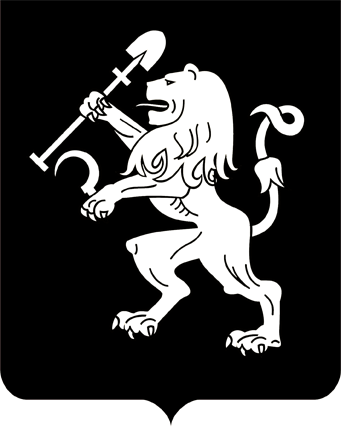 АДМИНИСТРАЦИЯ ГОРОДА КРАСНОЯРСКАПОСТАНОВЛЕНИЕОб утверждении проекта внесения изменений в проект планировки и проект межевания территории северо-восточной левобережной части города Красноярска в части элемента планировочной структуры № 3.4Рассмотрев доработанные материалы проекта внесения изменений в проект планировки и проект межевания территории северо-восточной левобережной части города Красноярска, утвержденные постановлением администрации города от 01.07.2019 № 410, в части элемента планировочной структуры № 3.4, руководствуясь ст. 5.1, 42, 43, 45, 46 Градостроительного кодекса Российской Федерации, ст. 16 Федерального          закона от 06.10.2003 № 131-ФЗ «Об общих принципах организации местного самоуправления в Российской Федерации», ст. 8 Правил землепользования и застройки городского округа город Красноярск, утвержденных решением Красноярского городского Совета депутатов                от 07.07.2015 № В-122, ст. 7, 41, 58, 59 Устава города Красноярска,ПОСТАНОВЛЯЮ:1. Утвердить проект внесения изменений в проект планировки и проект межевания территории северо-восточной левобережной части города Красноярска, утвержденные постановлением администрации города от 01.07.2019 № 410, в части элемента планировочной структу-           ры № 3.4 согласно приложениям 1–5.2. Настоящее постановление опубликовать в газете «Городские новости» и разместить на официальном сайте администрации города             в течение семи дней с даты принятия постановления.3. Постановление вступает в силу со дня его официального опубликования.4. Контроль за исполнением настоящего постановления возложить на заместителя Главы города Животова О.Н.Глава города                                                                                 С.В. Еремин18.01.2021№ 17